DESGLOSE DE SUBVENCIONESDirrección General de Deportes2994913 ò òInforme de Subvenciones Percibidas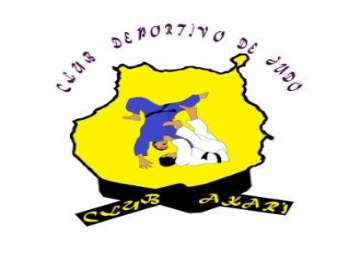 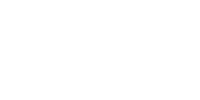 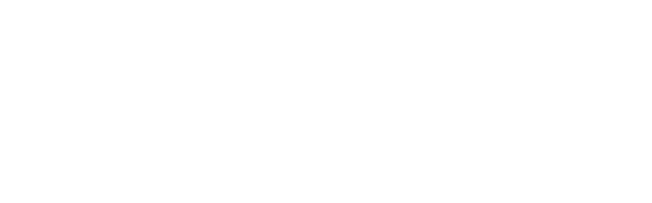 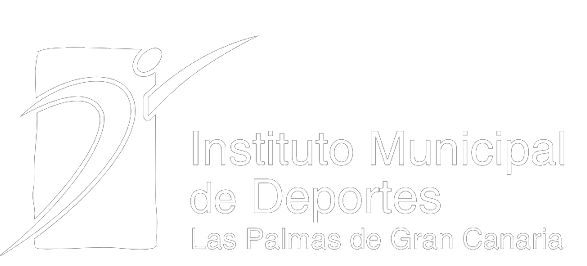 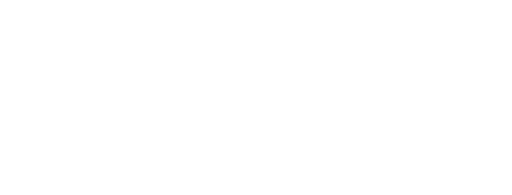 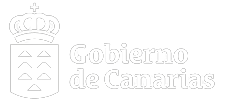 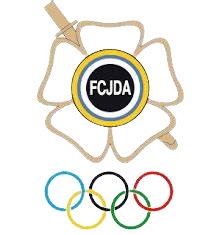 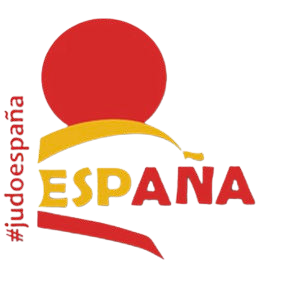 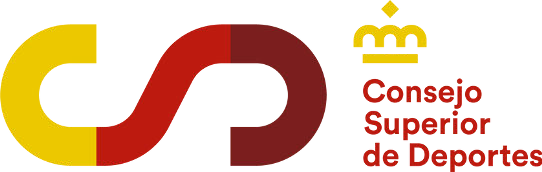 C¤D¤ JUDO CLUB AKARIaño 2020Instituto Insular de DeportesInstituto Municipal de DeportesTOTAL19580 ò627111 ò5580024 ò